Опыт работы по познавательно-речевому развитию детей старшего дошкольного возрастаПодготовила воспитатель высшей  квалификационной категории МБДОУ ДС "Голубые дорожки" г. Волгодонска: Меркулова Елена АнатольевнаУважаемые, коллеги!Несмотря на компьютеризацию педагогического процесса важно помнить, что для развития детей необходимо использовать и традиционную предметно - развивающую и обучающую среду: настольно – печатные игры, демонстрационный и раздаточный материал.Моим приоритетным направлением в работе является «Познавательно - речевое развитие детей».За время работы накопилось достаточно практического материала, преимущественно изготовленного своими руками, которым хочу поделиться с Вами.Весь материал и игры, направлены на обогащение словаря, развитие языкового анализа и синтеза, мелкой моторики рук, грамматических категорий и связной речи у детей.Обучение анализу звуковой структуры слова очень сложно без применения наглядного моделирования. По – этому мы активно используем демонстрационный и раздаточный материал (символы звука – «Звуковички», звуковые домики, автобусы, звуковые дорожки).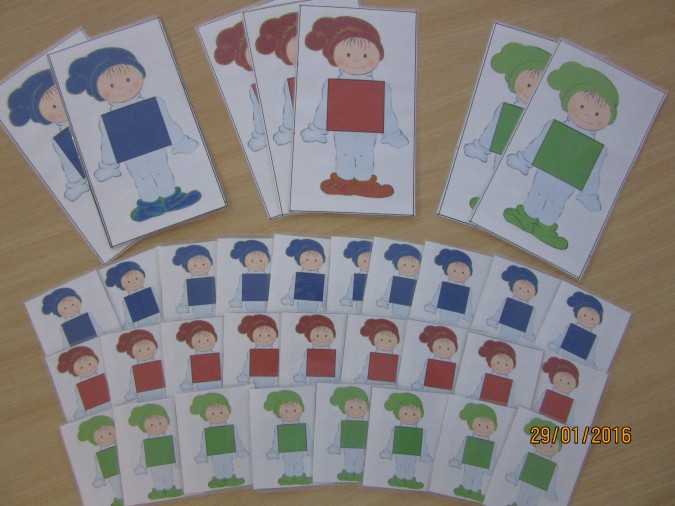 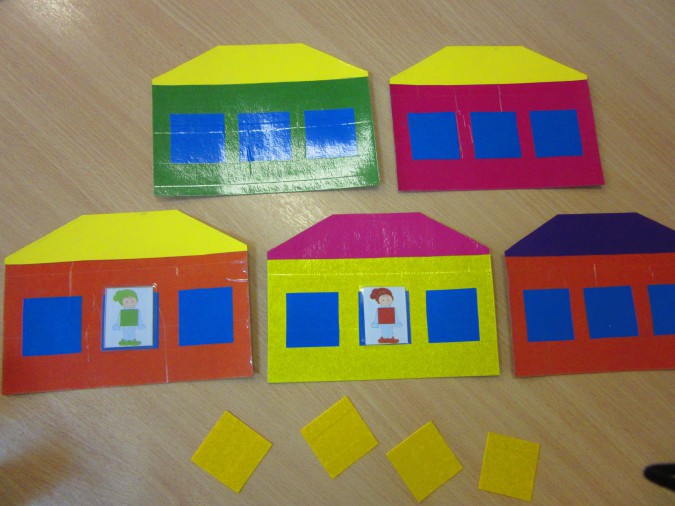 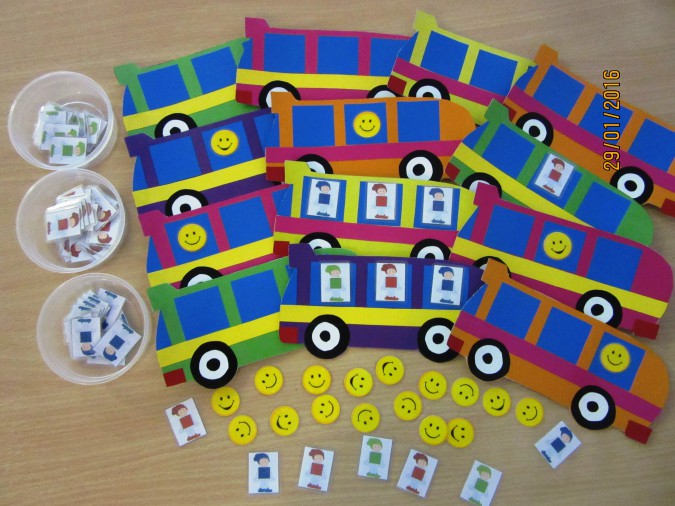 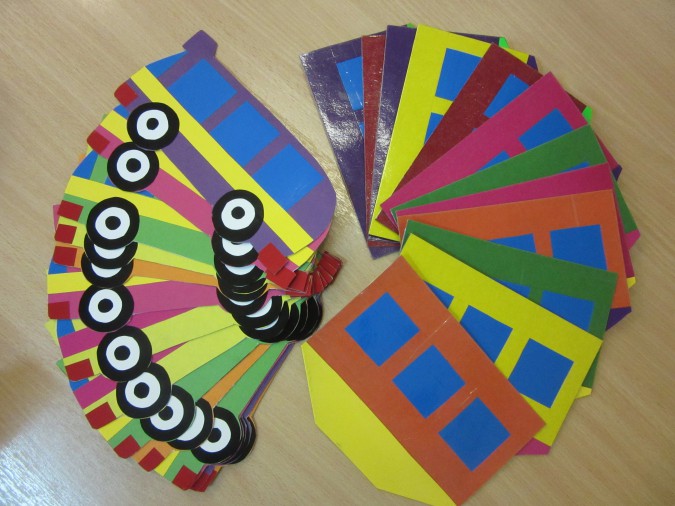 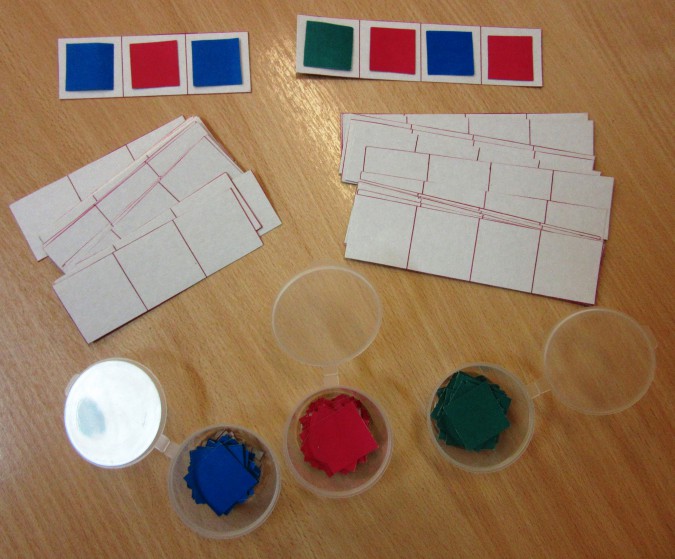 Для определения характеристики звуков по артикуляционным и акустическим признакам нам помогают, как их называют дети, звуковые «фонарики».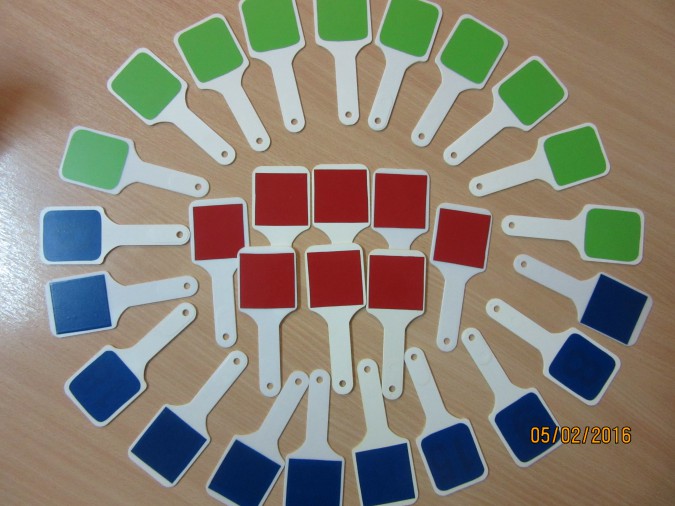 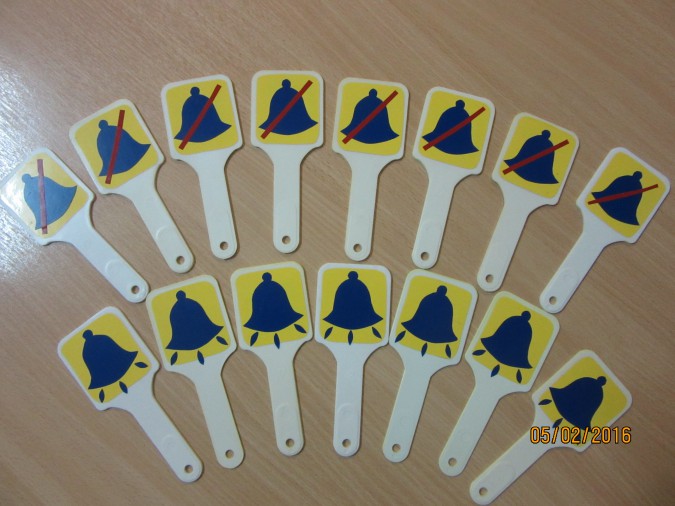 Нередко используем в работе «Речевые пазлы».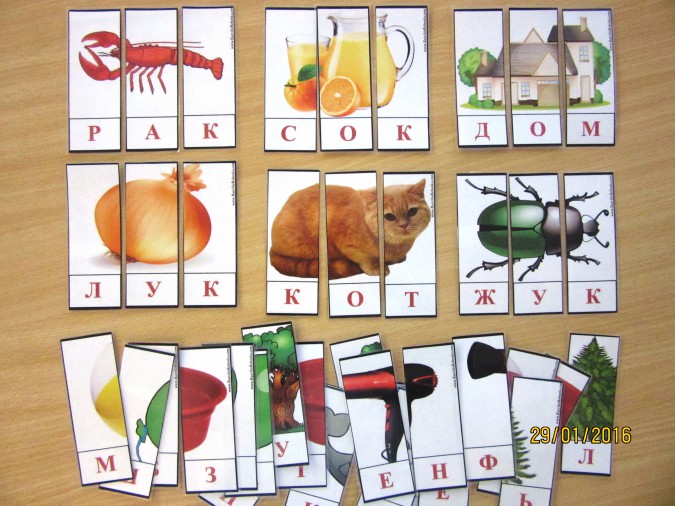 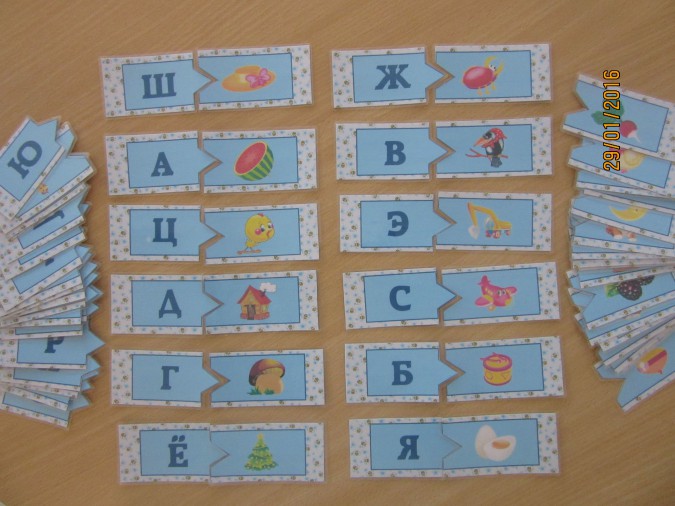 В определении позиции звука и слога в словах нам помогают «Звуковая улитка», "Звуковые домики и автобусы".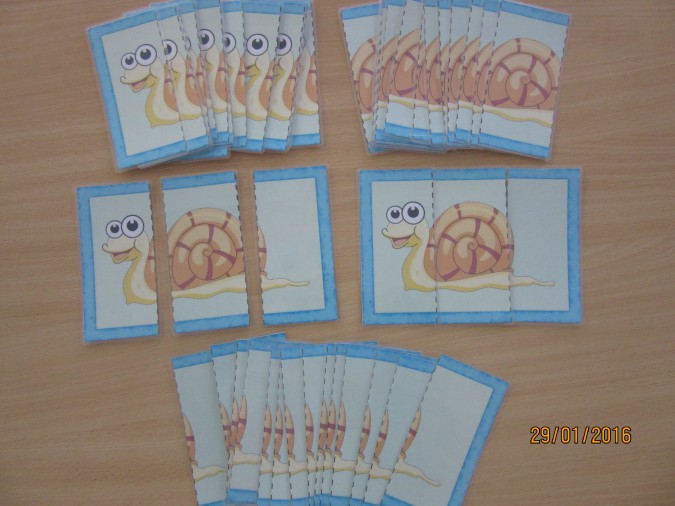 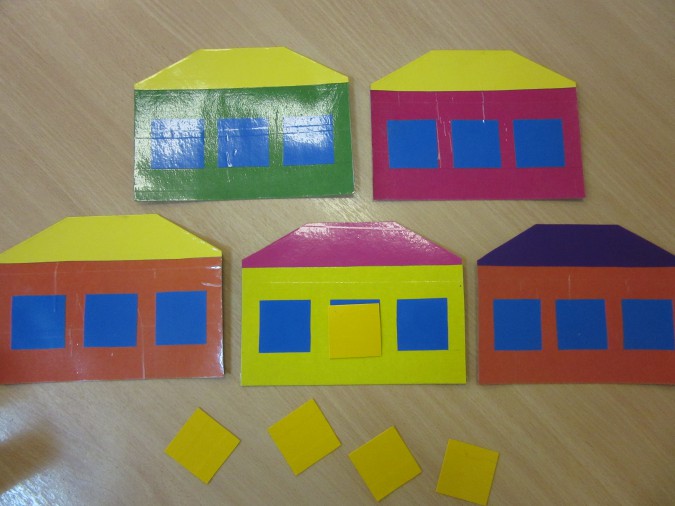 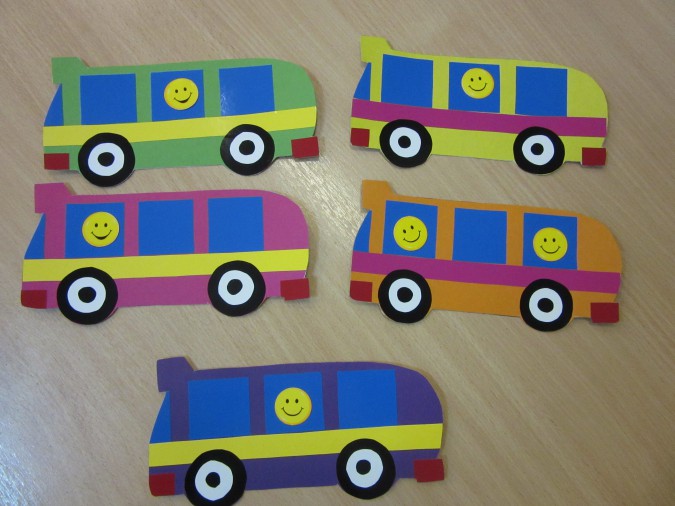 Для удобства работы над звукопроизношением созданы картотеки чистоговорок и скороговорок, а так же картотеки артикуляционных картинок. 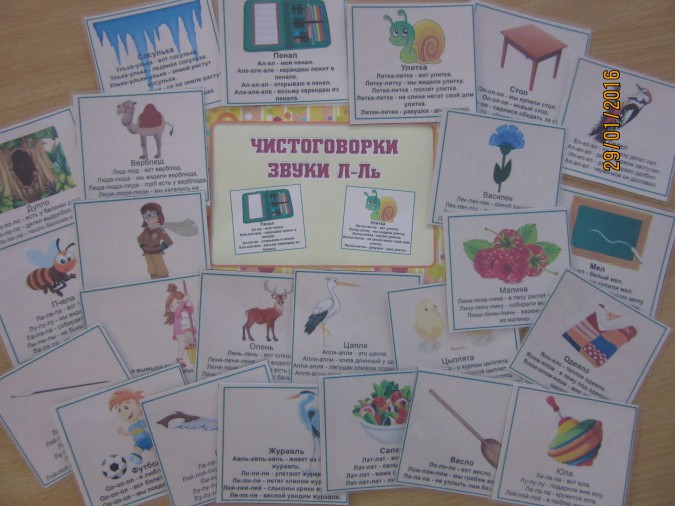 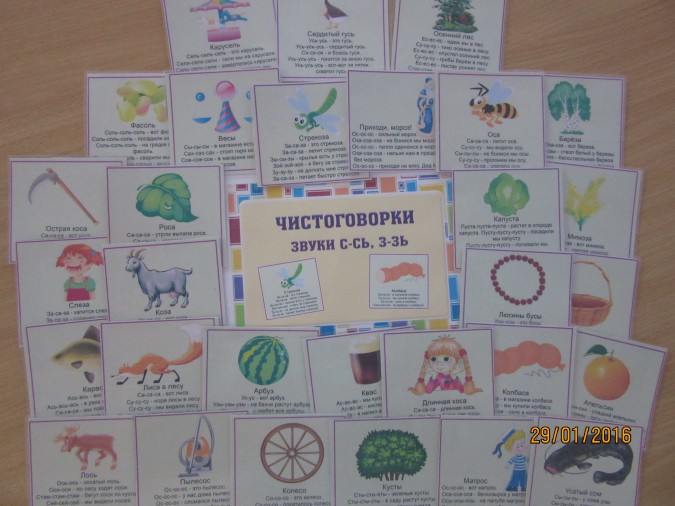 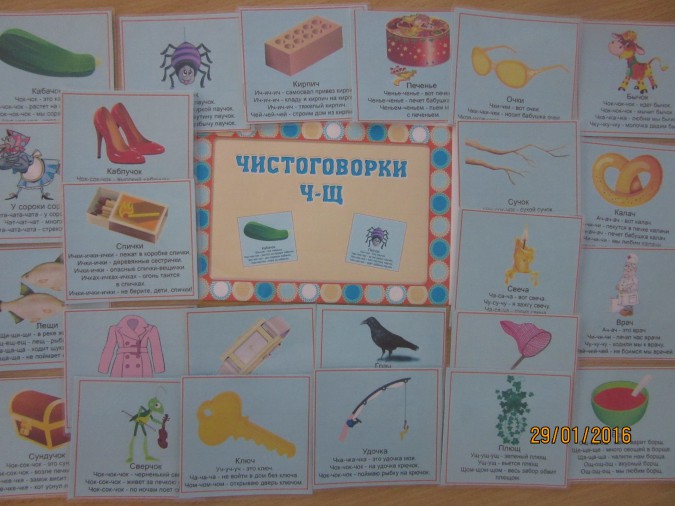 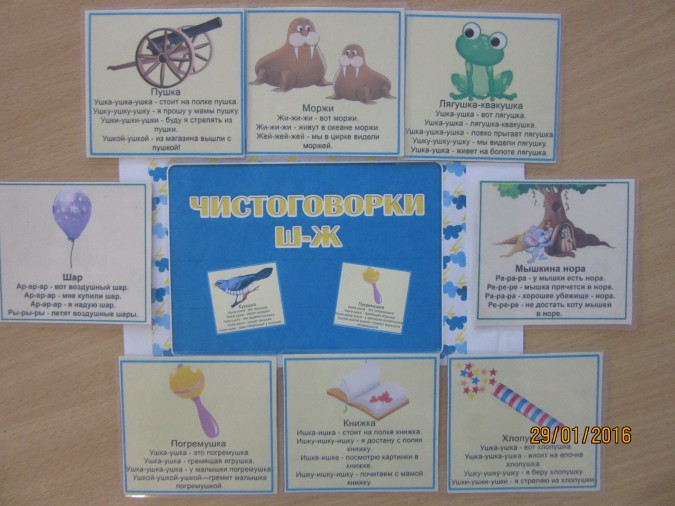 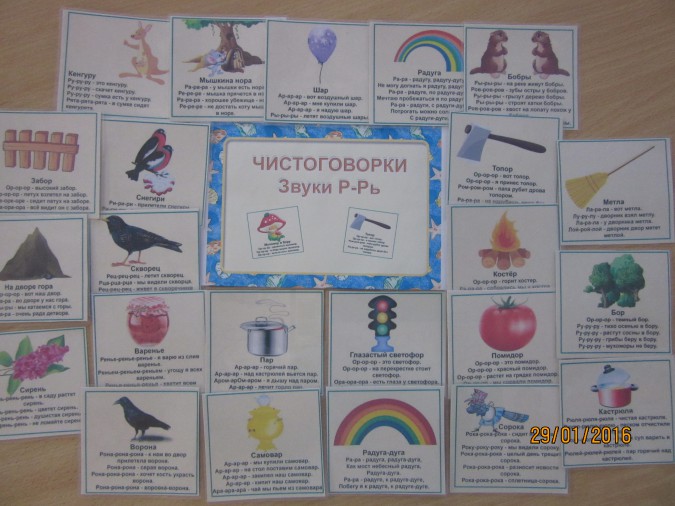 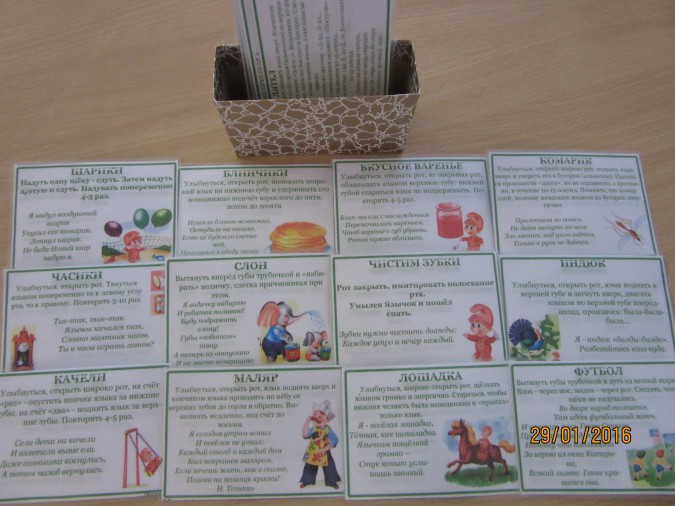 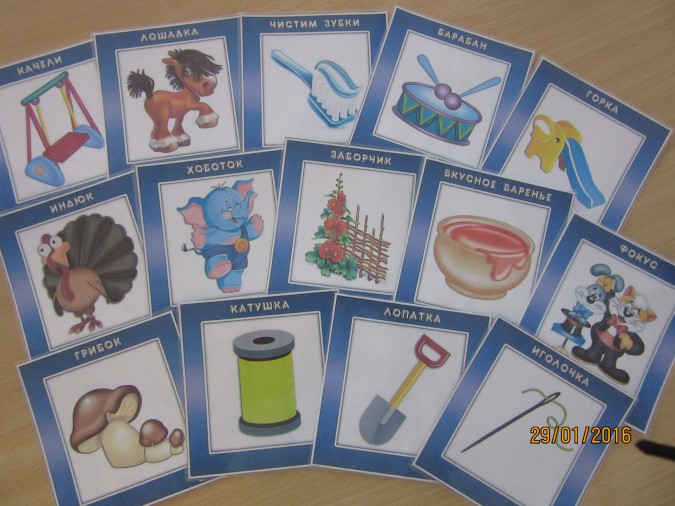 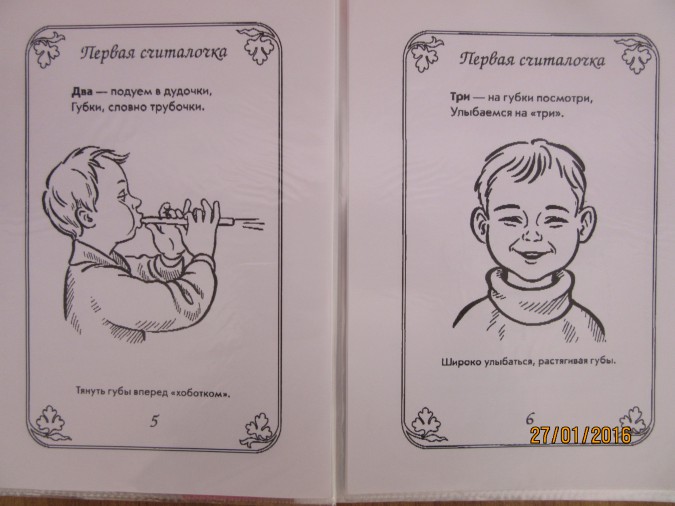 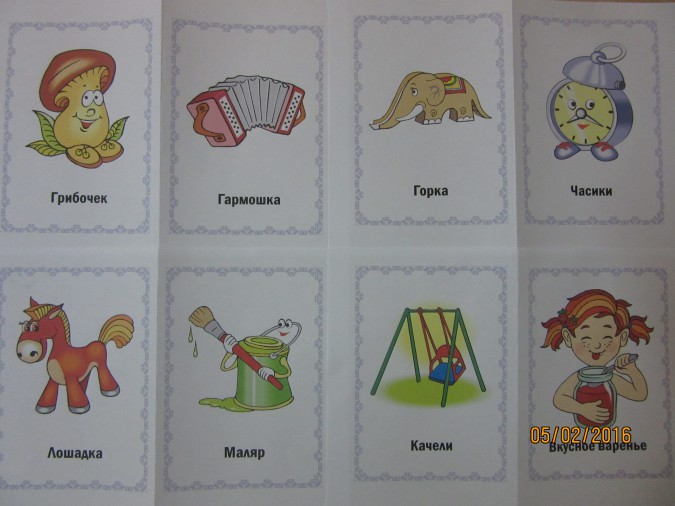 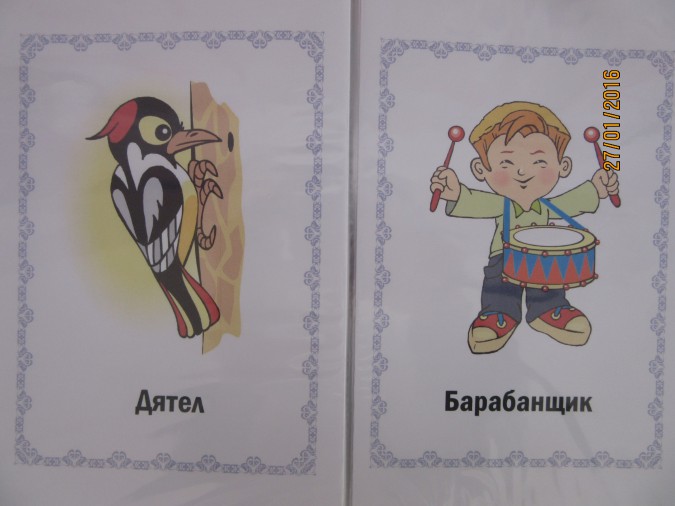 Различные лото-мозаики помогают закрепить правильное произношение звуков. 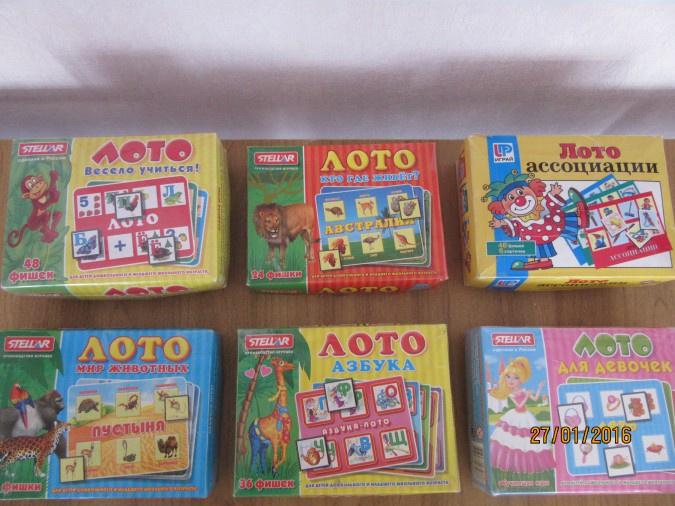 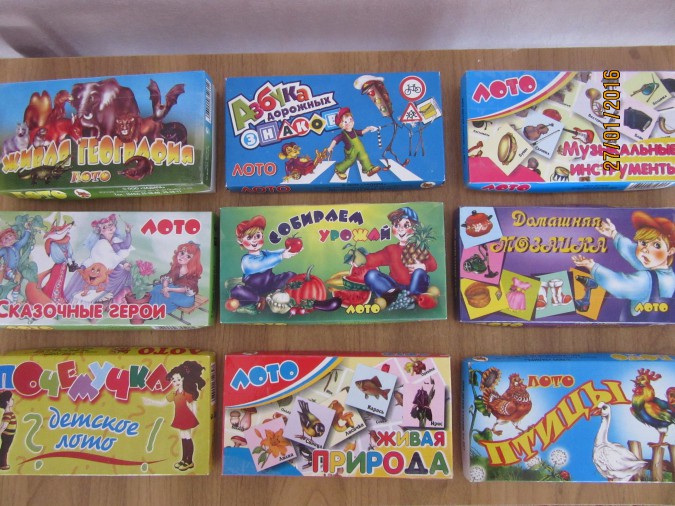 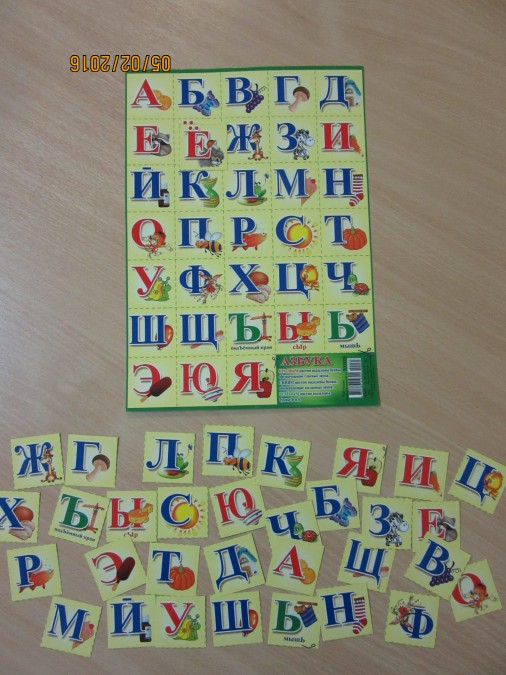 Для развития лексической стороны речи используем игры на обобщение и классификацию предметов по различным лексическим темам: «Классификация», «Назови одним словом», а так же игры: «Противоположности» или «Найди пару, «Какой, какая, какое?», «Угадай предмет по описанию», «Большой -маленький» и многие другие. 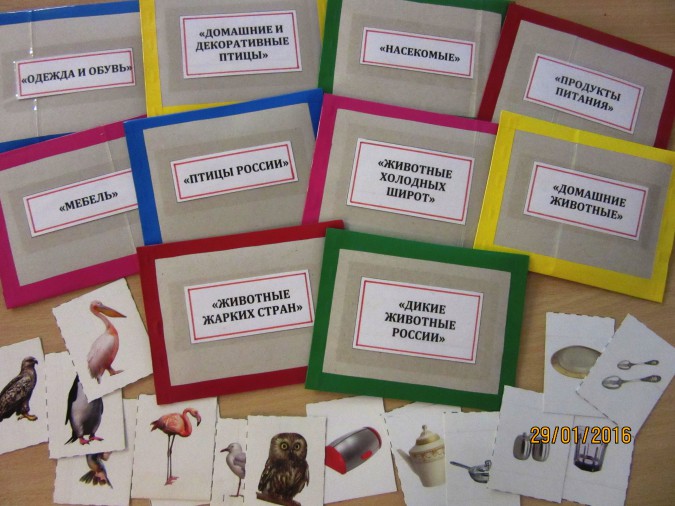 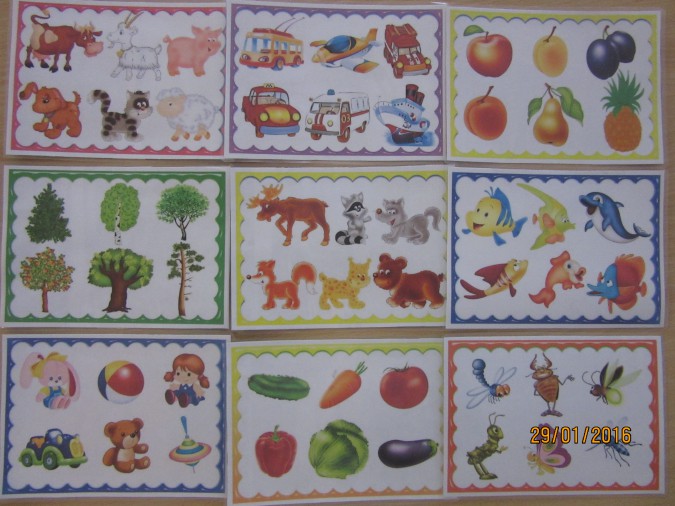 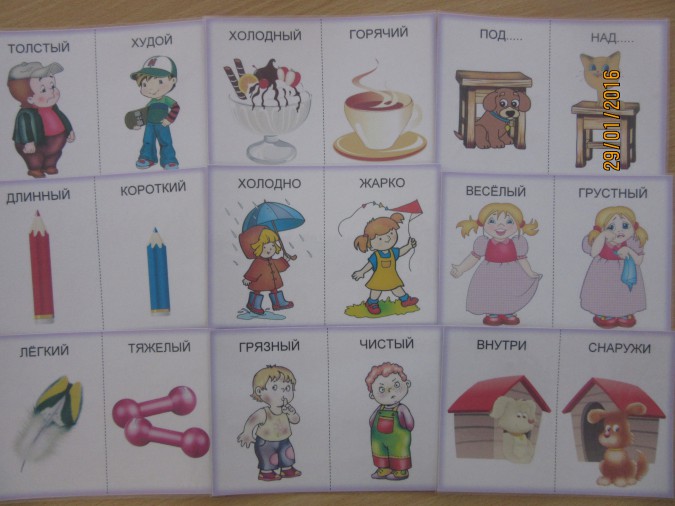 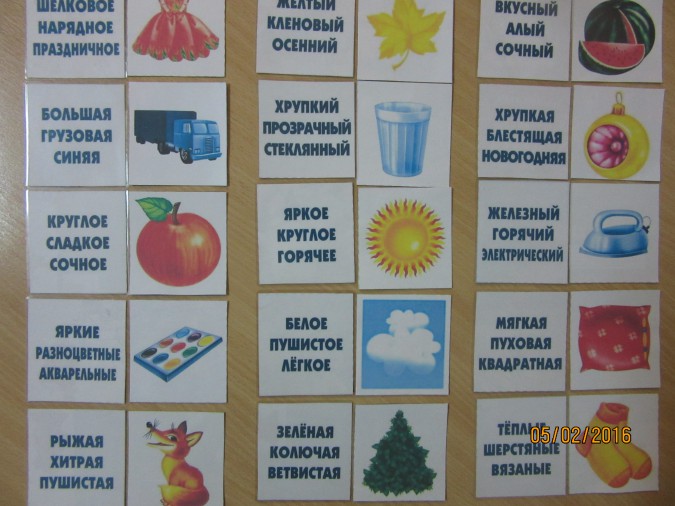 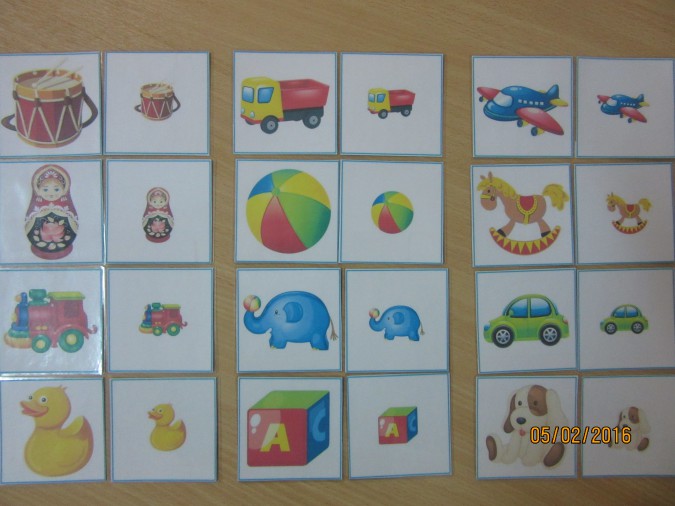 Связную речь развиваем при помощи игр "Что перепутал художник", "В чём различия?", "Четвёртый лишний"и др. 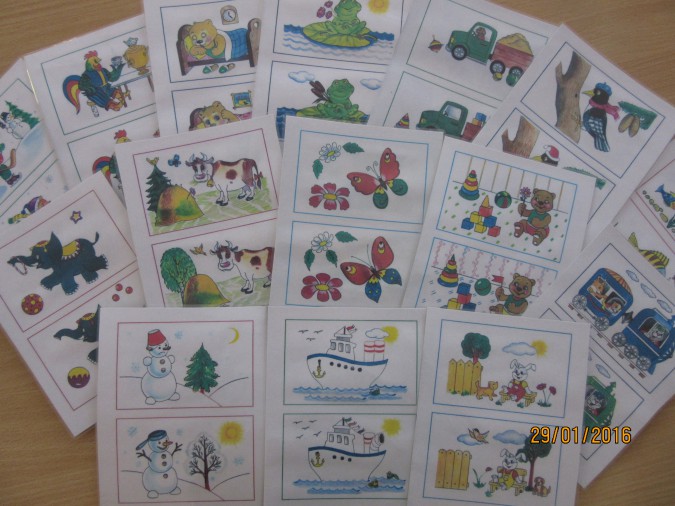 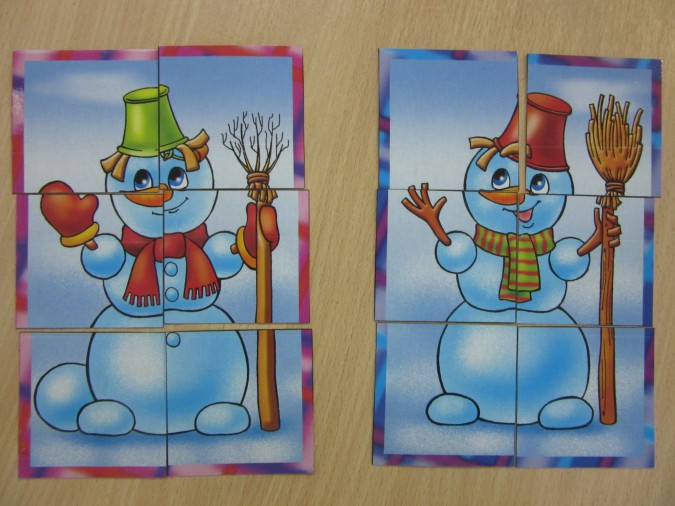 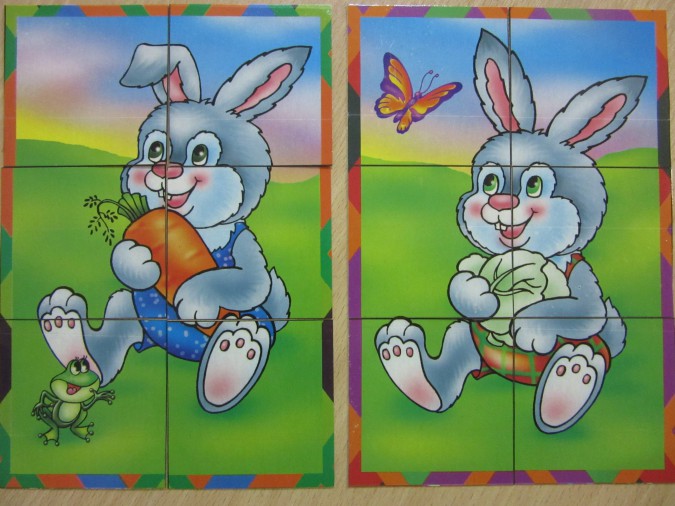 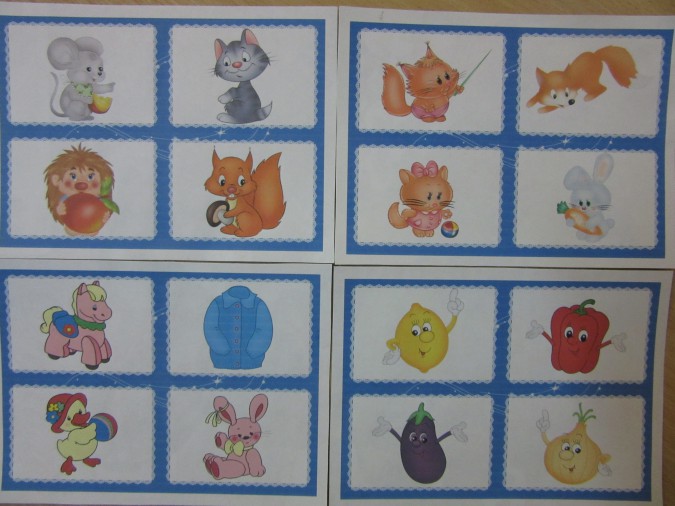 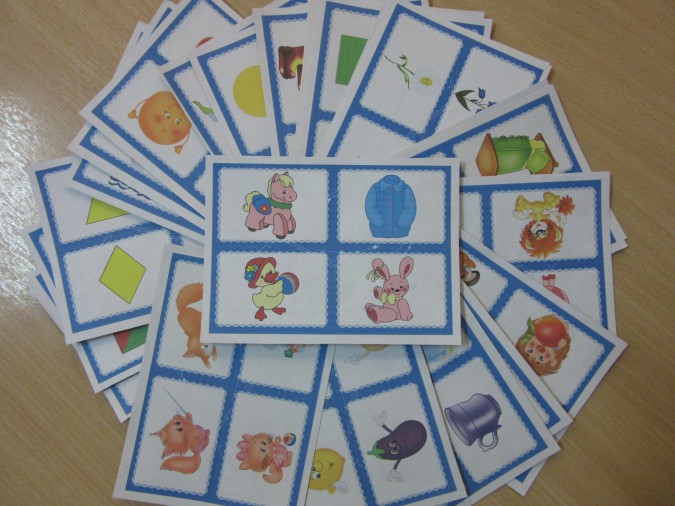 Также широко используем мнемотаблицы и алгоритмы для составления описательных рассказов.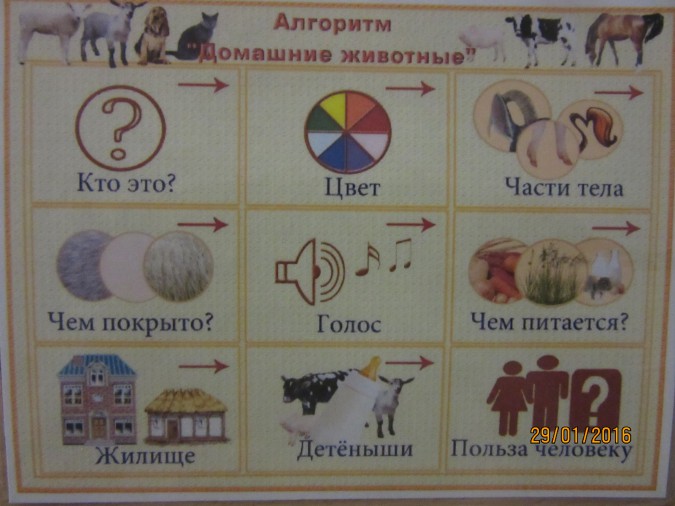 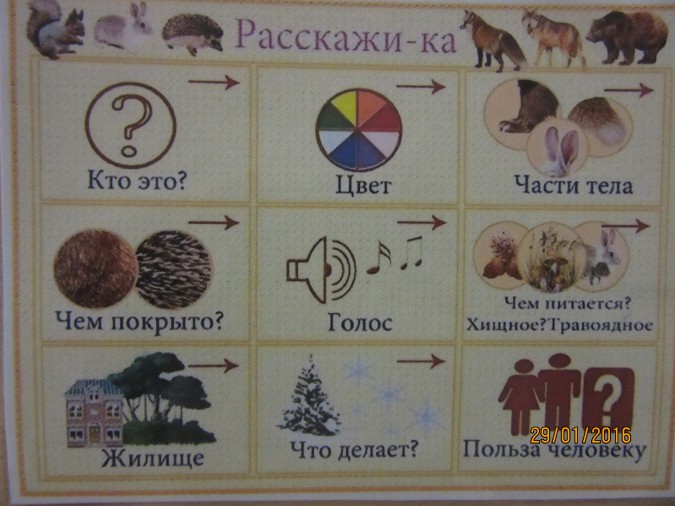 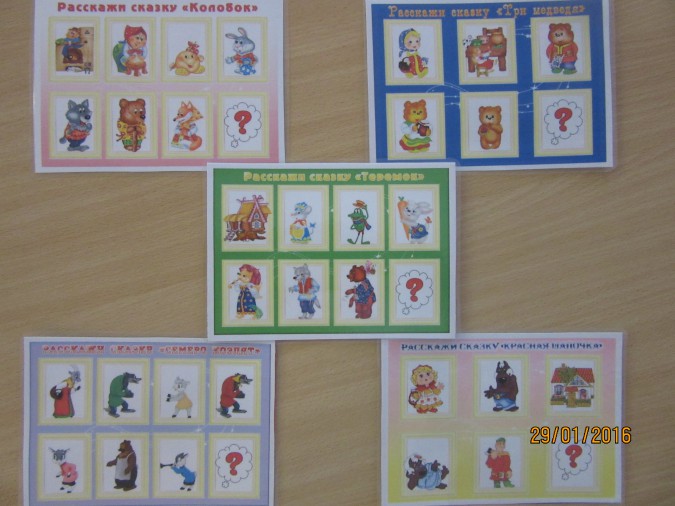 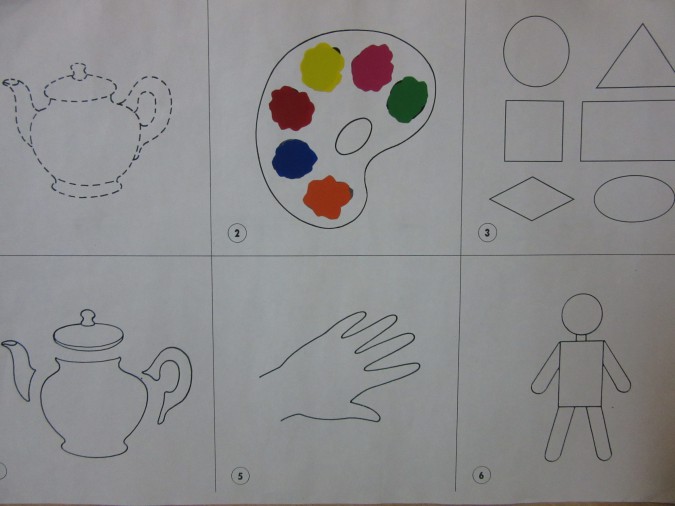 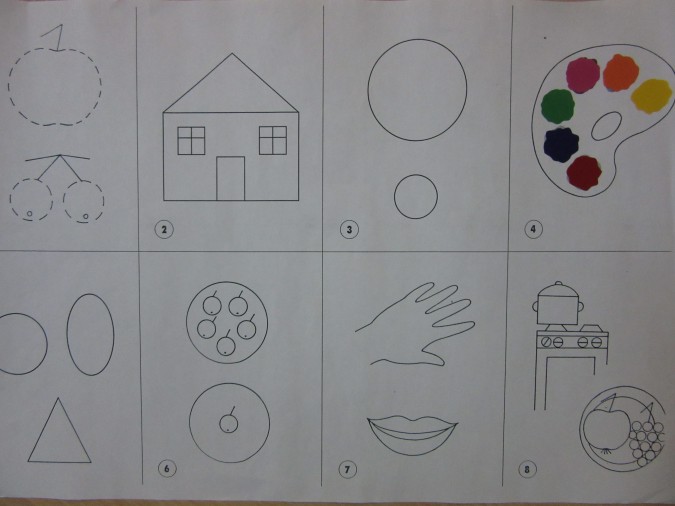 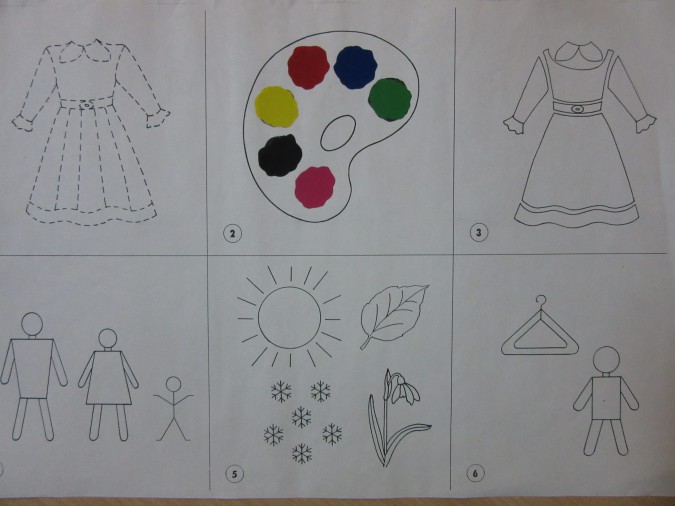 В развитии грамматического строя речи нам помогают такие игры как: «Один – много», «Один, два, пять», «Помоги ёжику», «Засели домики».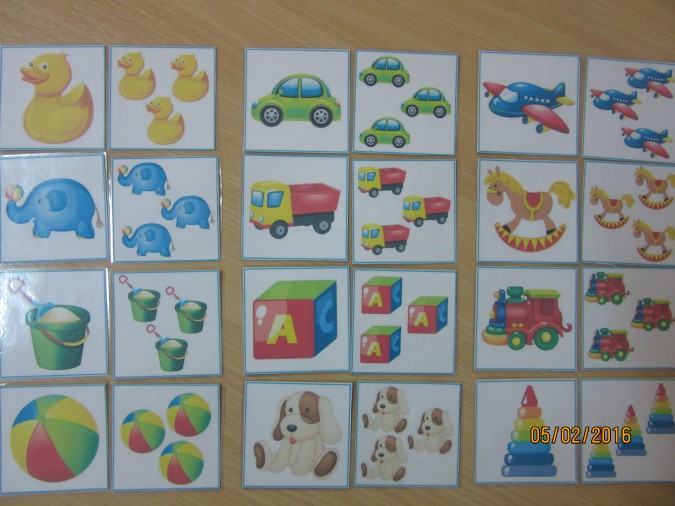 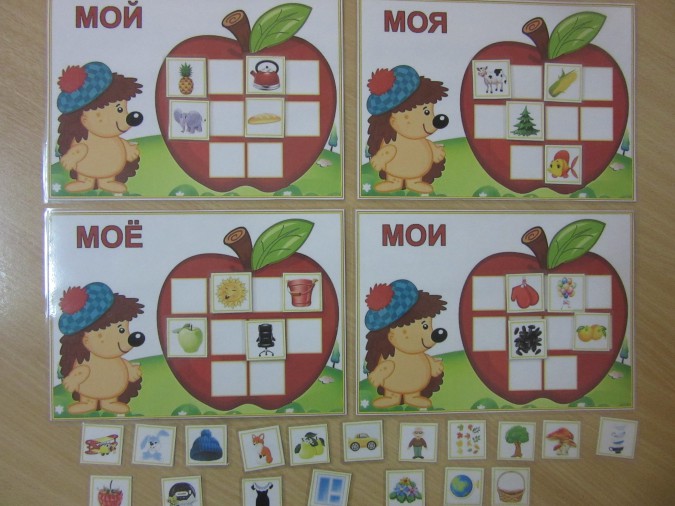 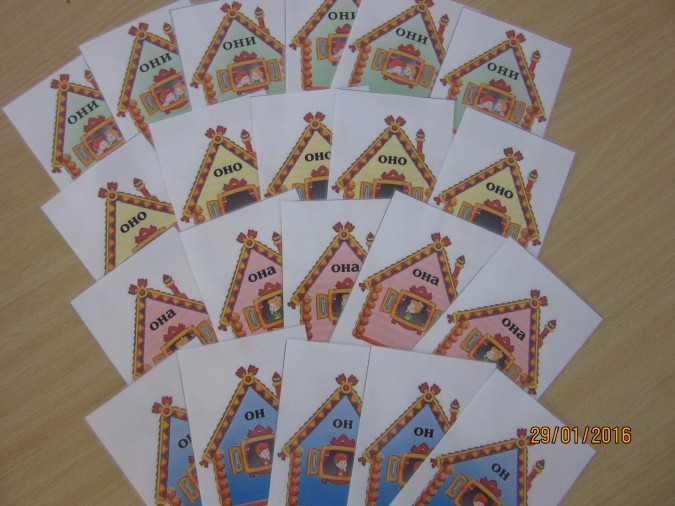 Для обучения детей чтению широко используются магнитные азбуки, слоговые таблицы, пособие «Конструктор слов», различные варианты настольно – печатной игры: «Собери и прочитай слово», а так же раздаточный материал «Напиши букву и прочитай слоги» (для чтения открытых и закрыты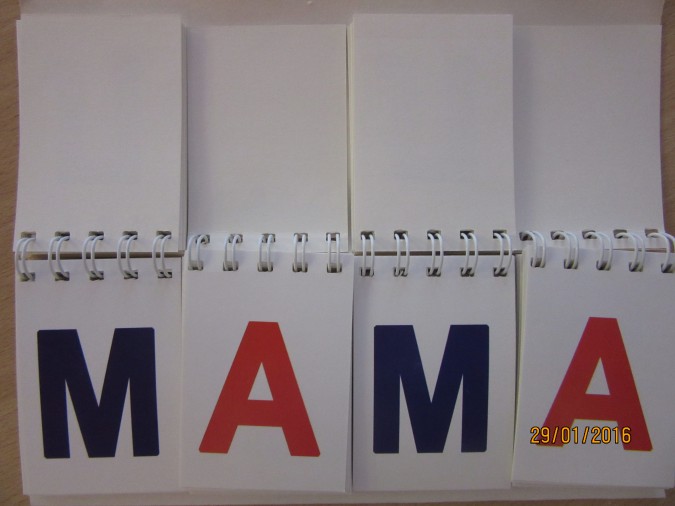 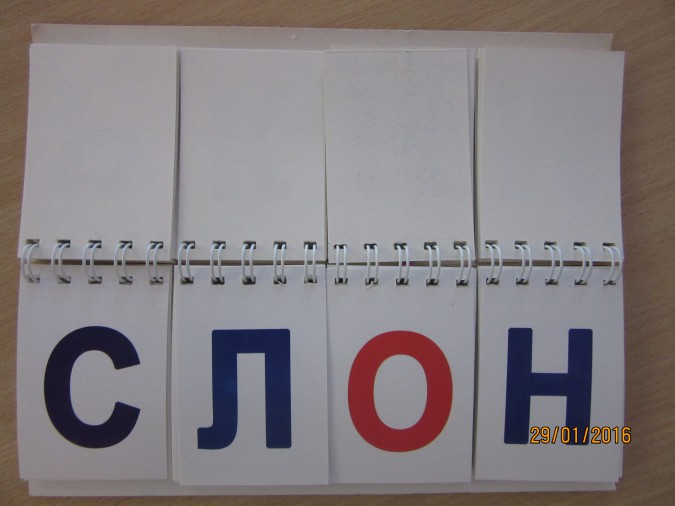 IMG]/upload/blogs/detsad-384034-1458940660.jpg[/IMG]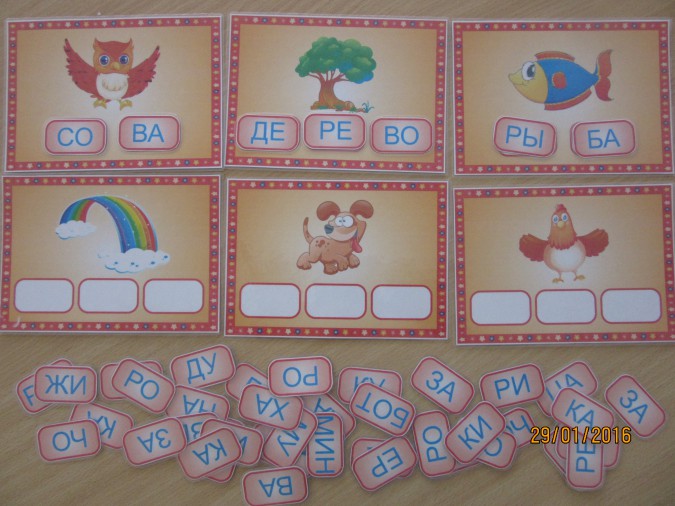 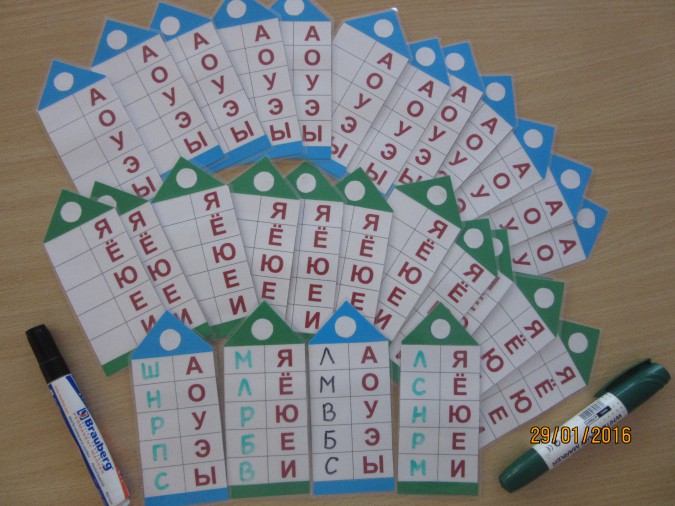 Стараемся постоянно обновлять и пополнять содержимое нашего речевого уголка.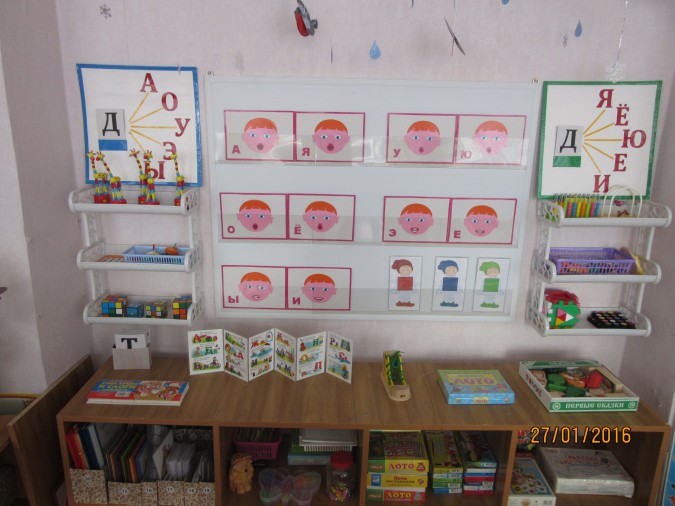 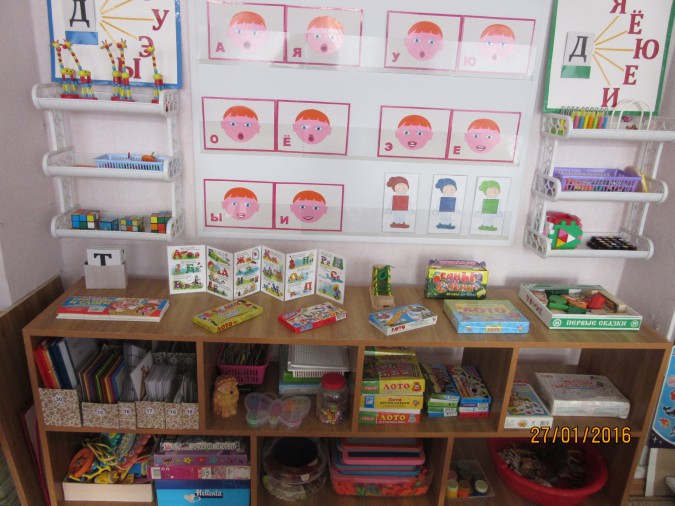 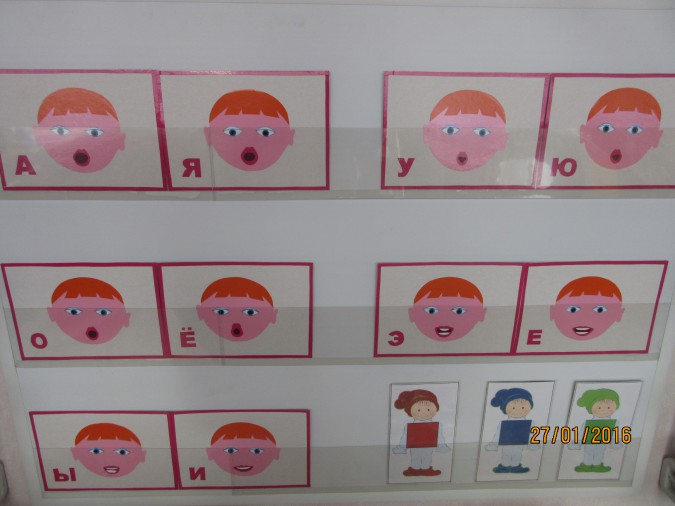 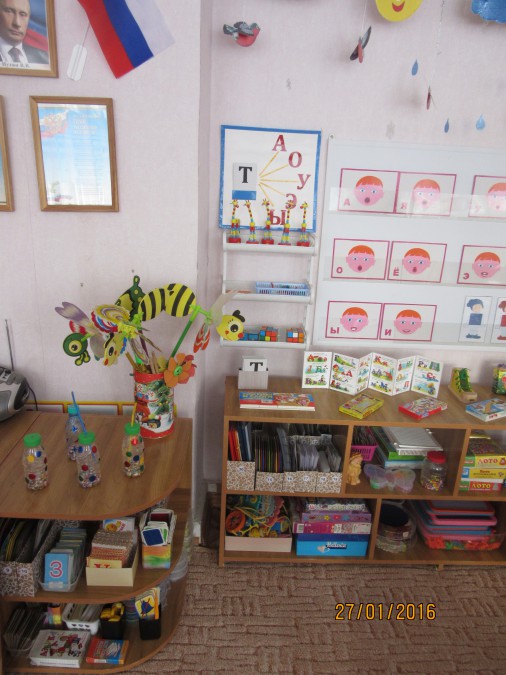 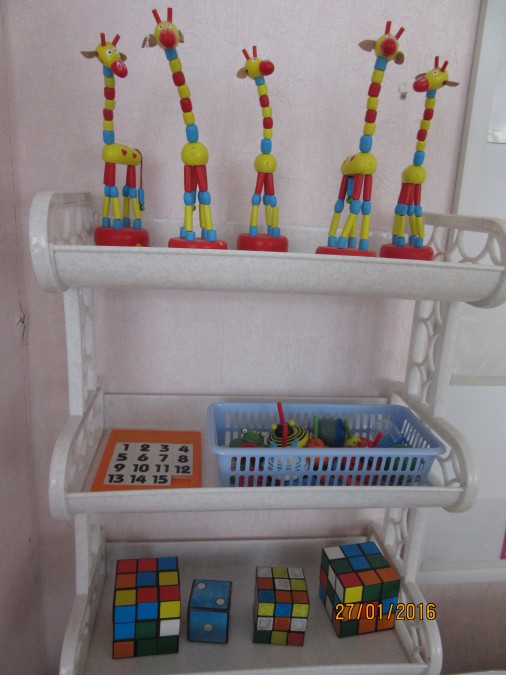 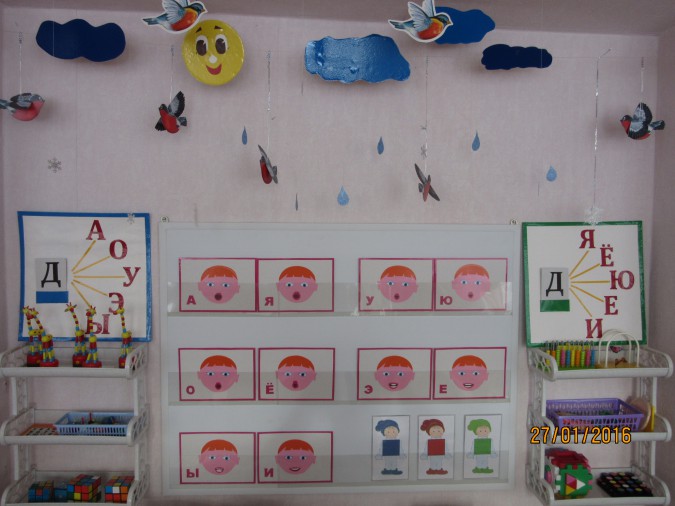 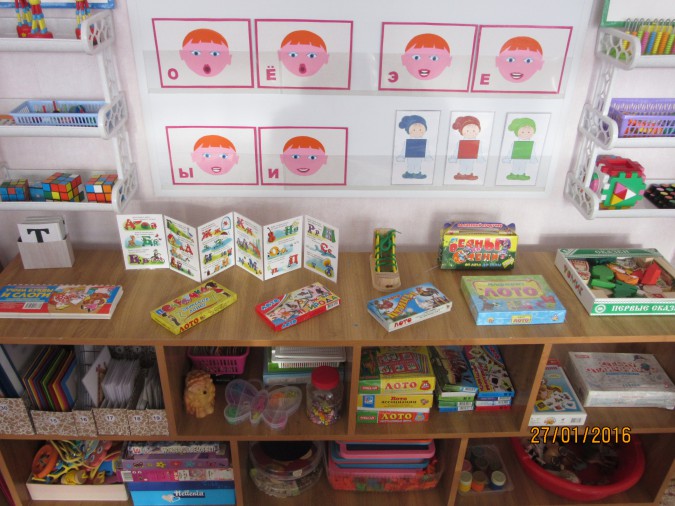 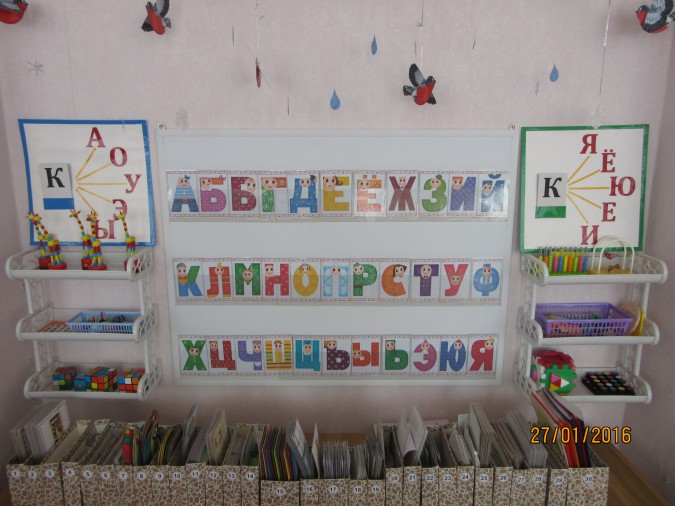 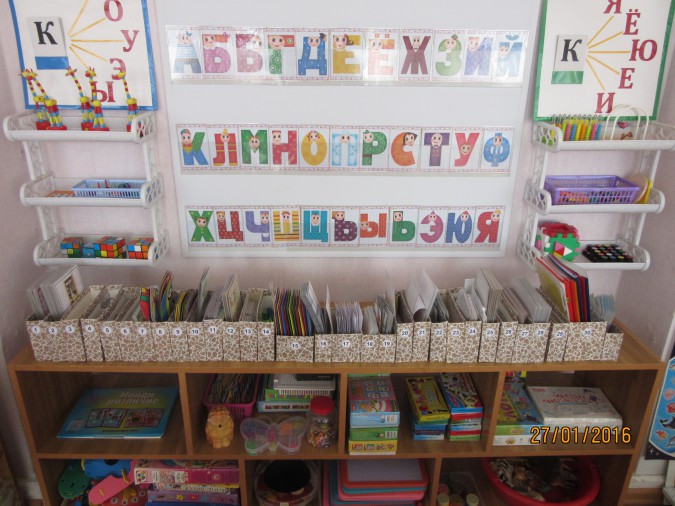 При наполняемости речевого уголка мы учитывали и наличие игр на развитие мелкой моторики рук. В нем выделено место для различных видов мозаик и шнуровок. Большим спросом у детей пользуются игры с прищепками, волчками и игра на развитие ручной умелости «Дрессированный жираф». Так же дети любят игры «Золушка» и «Мамины помощники».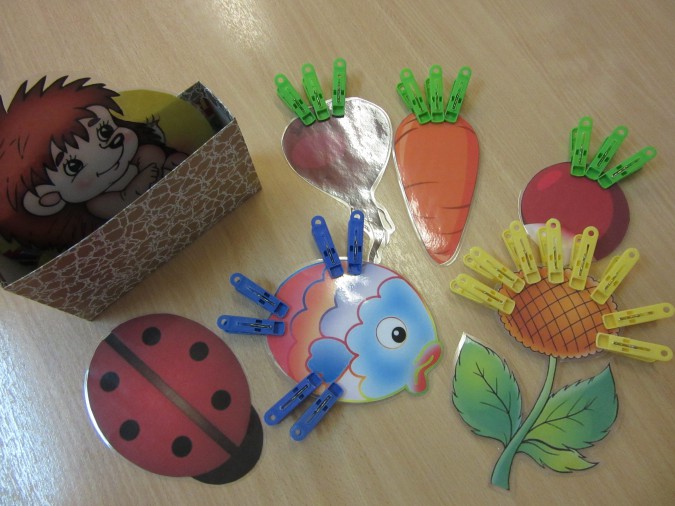 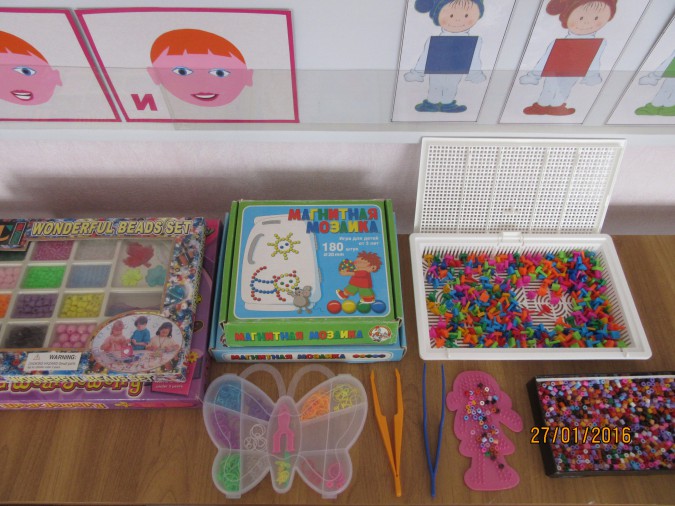 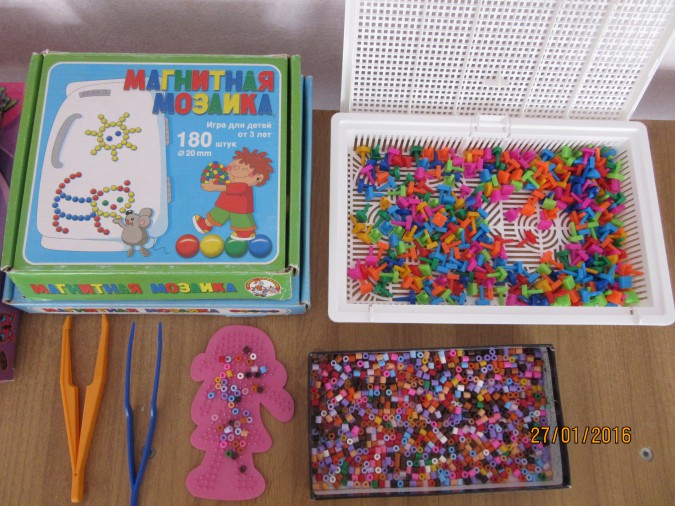 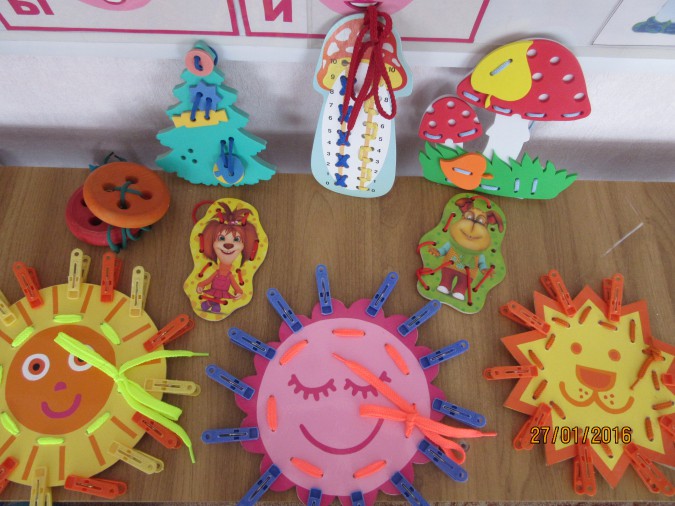 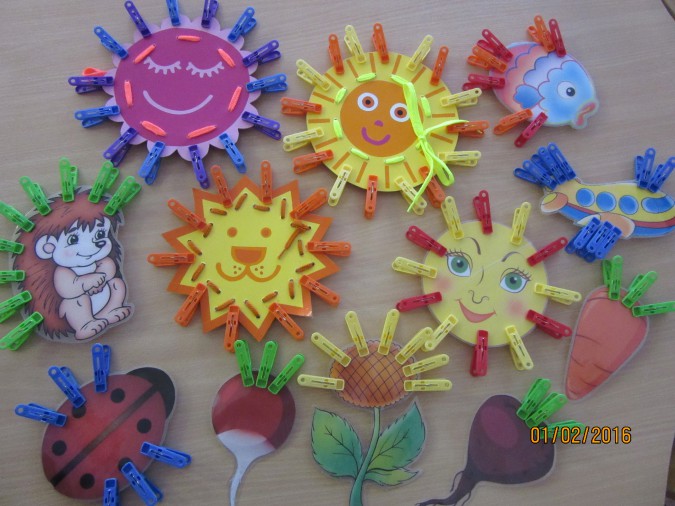 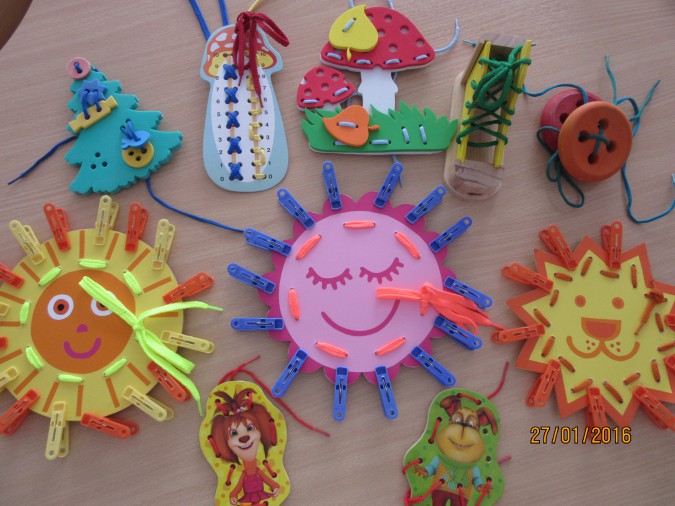 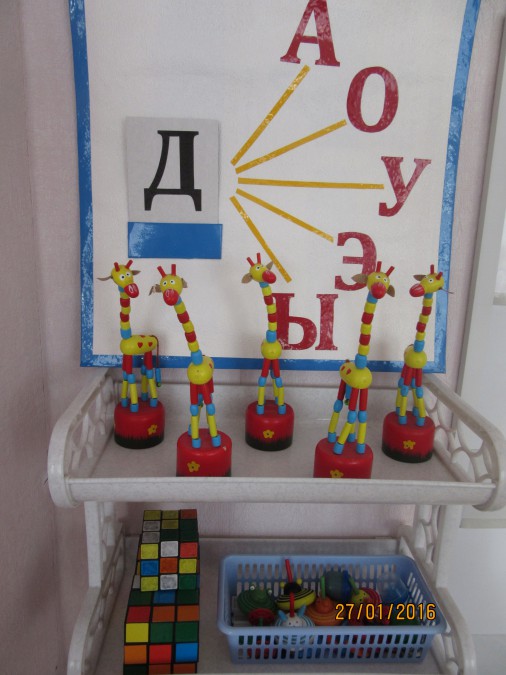 Необходимо помнить, что развитие речи дошкольников в ходе игровой деятельности - это попытка учить детей светло, радостно, без принуждения. Мы за обучение с увлечением!А вы?Мы надеемся, что опыт нашей работы вам пригодится. Спасибо, за внимание. И творческих вам успехов!